ҠАРАР                                                                                                  РЕШЕНИЕ«12» июль 2018й.                                         №147                                 «12» июля 2018г. Об утверждении  порядка формирования, ведения, обязательного опубликования перечня муниципального имущества сельского поселения Воздвиженский сельсовет  муниципального района Альшеевский район  Республики Башкортостан в целях предоставления во владение и (или) пользование на долгосрочной основе субъектам малого и среднего предпринимательства и организациям, образующим инфраструктуру поддержки субъектов малого и среднего предпринимательства В целях реализации Федерального закона от 24 июля 2007 года №209 - ФЗ "О развитии малого и среднего предпринимательства в Российской Федерации", во исполнение  постановления Правительства Республики Башкортостан №437 от 9 декабря 2008 года «О порядке формирования, ведения, обязательного опубликования перечня государственного имущества Республики Башкортостан в целях предоставления во владение и (или) пользование на долгосрочной основе субъектам малого и среднего предпринимательства и организациям, образующим инфраструктуру поддержки субъектов малого и среднего предпринимательства», Совет сельского поселения Воздвиженский сельсовет  муниципального района Альшеевский район  Республики Башкортостан   р е ш и л:          1. Утвердить Порядок формирования, ведения, обязательного опубликования перечня муниципального имущества сельского поселения Воздвиженский сельсовет  муниципального района Альшеевский район  Республики Башкортостан в целях предоставления во владение и (или) в пользование на долгосрочной основе субъектам малого и среднего предпринимательства и организациям, образующим инфраструктуру поддержки субъектов малого и среднего предпринимательства, согласно приложению № 1.           2. Контроль за исполнением данного решения возложить на постоянную комиссию по бюджету, налогам и вопросам муниципальной собственности Совета сельского поселения Воздвиженский сельсовет муниципального района Альшеевский  район Республики Башкортостан.          3. Решение обнародовать на информационном стенде  администрации сельского поселения Воздвиженский сельсовет  муниципального района Альшеевский район Республики Башкортостан и  разместить на официальном сайте администрации  сельского поселения Воздвиженский сельсовет  муниципального района Альшеевский район Республики Башкортостан. Глава сельского поселения   				            Ф.Н.МазитовПриложение № 1к решению  Совета сельского поселения Воздвиженский сельсовет  муниципального района Альшеевский район  Республики Башкортостан                                                                        от 12 июля 2018 года  № 147Порядок формирования, ведения, обязательного опубликования перечня муниципального имущества сельского поселения Воздвиженский сельсовет  муниципального района Альшеевский район  Республики Башкортостан в целях предоставления во владение и (или) пользование на долгосрочной основе субъектам малого и среднего предпринимательства и организациям, образующим инфраструктуру поддержки субъектов малого и среднего предпринимательства 1. Настоящий Порядок определяет правила формирования, ведения, обязательного опубликования перечня муниципального  имущества сельского поселения Воздвиженский сельсовет  муниципального района Альшеевский район  Республики Башкортостан, свободного от прав третьих лиц (за исключением имущественных прав субъектов малого и среднего предпринимательства), которое может быть использовано только в целях предоставления во владение и (или) в пользование на долгосрочной основе (в том числе по льготным ставкам арендной платы) субъектам малого и среднего предпринимательства и организациям, образующим инфраструктуру поддержки субъектов малого и среднего предпринимательства (далее - перечень).2. В перечень вносятся сведения о муниципальном имуществе сельского поселения Воздвиженский сельсовет  муниципального района Альшеевский район  Республики Башкортостан, включая сведения о земельных участках, зданиях, строениях, сооружениях, нежилых помещениях, оборудовании, машинах, механизмах, установках, транспортных средствах, инвентаре, инструментах, не подлежащем отчуждению в частную собственность, в том числе в собственность субъектов малого или среднего предпринимательства, арендующих это имущество.3. Формирование и ведение перечня осуществляются Администрацией сельского поселения Воздвиженский сельсовет  муниципального района Альшеевский район  Республики Башкортостан на основе ежегодно представляемых до 1 декабря текущего года предложений на очередной год по включению в перечень муниципального имущества сельского поселения сельского поселения Воздвиженский сельсовет  муниципального района Альшеевский район  Республики Башкортостан.Представляемые сведения должны содержать в себе следующую информацию об указанном в пункте 2 настоящего Порядка муниципальном  имуществе сельского поселения Воздвиженский сельсовет  муниципального района Альшеевский район  Республики Башкортостан:наименование объекта муниципального имущества  сельского поселения Воздвиженский сельсовет  муниципального района Альшеевский район  Республики Башкортостан;местонахождение;общая характеристика;наличие правообладателей и их количество;срок действия договора при его наличии.4. Совет сельского поселения Воздвиженский сельсовет  муниципального района Альшеевский район  Республики Башкортостан в течение 10 дней рассматривает представленные предложения и принимает решение об утверждении перечня.         5. В течение 10 дней после утверждения перечень подлежит обязательному официальному опубликованию  в сети общего доступа «Интернет» на официальном сайте сельского поселения Воздвиженский сельсовет  муниципального района Альшеевский район  Республики Башкортостан:  www. vozdvizhenka.spalshey.ru6. Администрация сельского поселения Воздвиженский сельсовет  муниципального района Альшеевский район  Республики Башкортостан с Министерством внешнеэкономических связей, торговли и предпринимательства Республики Башкортостан обеспечивает оказание методической помощи субъектам малого и среднего предпринимательства и организациям, образующим инфраструктуру поддержки субъектов малого и среднего предпринимательства, в решении вопросов передачи им во владение и (или) в пользование муниципального имущества сельского поселения Воздвиженский сельсовет  муниципального района Альшеевский район  Республики Башкортостан, указанного в пункте 2 настоящего Порядка.		БАШҠОРТОСТАН РЕСПУБЛИКАҺЫӘЛШӘЙ РАЙОНЫМУНИЦИПАЛЬ РАЙОНЫНЫҢВОЗДВИЖЕНКА АУЫЛ СОВЕТЫАУЫЛ БИЛӘМӘҺЕ СОВЕТЫ (БАШҠОРТОСТАН  РЕСПУБЛИКАҺЫ  ӘЛШӘЙ  РАЙОНЫ  ВОЗДВИЖЕНКА  АУЫЛ  СОВЕТЫ)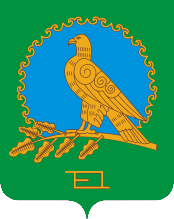 СОВЕТ СЕЛЬСКОГО ПОСЕЛЕНИЯВОЗДВИЖЕНСКИЙ СЕЛЬСОВЕТМУНИЦИПАЛЬНОГО РАЙОНААЛЬШЕЕВСКИЙ РАЙОНРЕСПУБЛИКИБАШКОРТОСТАН(ВОЗДВИЖЕНСКИЙ  СЕЛЬСОВЕТ АЛЬШЕЕВСКОГО  РАЙОНА  РЕСПУБЛИКИ  БАШКОРТОСТАН)